Principles of Marketing	Course No. 12164	Credit: 1.0Pathways and CIP Codes: Marketing (52.1402); Business Management and Entrepreneurship (52.0799); Restaurant and Event Management (12.0504); Travel and Tourism (52.0901)Course Description: Technical Level: This course develops student understanding and skills in such areas as channel management, marketing-information management, market planning, pricing, product/service management, promotion, and selling.Directions: The following competencies are required for full approval of this course. Check the appropriate number to indicate the level of competency reached for learner evaluation.RATING SCALE:4.	Exemplary Achievement: Student possesses outstanding knowledge, skills or professional attitude.3.	Proficient Achievement: Student demonstrates good knowledge, skills or professional attitude. Requires limited supervision.2.	Limited Achievement: Student demonstrates fragmented knowledge, skills or professional attitude. Requires close supervision.1.	Inadequate Achievement: Student lacks knowledge, skills or professional attitude.0.	No Instruction/Training: Student has not received instruction or training in this area.Benchmark 1: CompetenciesBenchmark 2: CompetenciesBenchmark 3: CompetenciesBenchmark 4:	 CompetenciesBenchmark 5:	 CompetenciesBenchmark 6: CompetenciesBenchmark 7:	 CompetenciesBenchmark 8:	 CompetenciesBenchmark 9: CompetenciesBenchmark 10: CompetenciesBenchmark 11: CompetenciesI certify that the student has received training in the areas indicated.Instructor Signature: 	For more information, contact:CTE Pathways Help Desk(785) 296-4908pathwayshelpdesk@ksde.org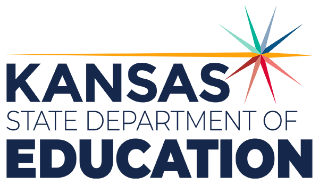 900 S.W. Jackson Street, Suite 102Topeka, Kansas 66612-1212https://www.ksde.orgThe Kansas State Department of Education does not discriminate on the basis of race, color, national origin, sex, disability or age in its programs and activities and provides equal access to any group officially affiliated with the Boy Scouts of America and other designated youth groups. The following person has been designated to handle inquiries regarding the nondiscrimination policies:	KSDE General Counsel, Office of General Counsel, KSDE, Landon State Office Building, 900 S.W. Jackson, Suite 102, Topeka, KS 66612, (785) 296-3201. Student name: Graduation Date:#DESCRIPTIONRATING1.1Recognize the scope and role of marketing in enhancing the welfare of consumers, organizations, and society. 1.2Explain marketing and its importance in a global economy.1.3Describe marketing functions and related activities.1.4Describe the components of a situation analysis. 1.5Identify sources of competitive advantage. 1.6Analyze the components of the consumer decision-making process. 1.7Identify the types of consumer buying decisions and discuss the significance of consumer involvement. 1.8Identify and understand the cultural, social, individual, and psychological factors affecting consumer buying decisions.1.9Explain the NAICS (North American Industry Classification System) system as it relates to B2B markets.1.10Identify the 4 major categories of business market customers: Governments, Institutions, Resellers and Producers.1.11Identify the marketing mix elements (product, price, place, and promotion - also known as the 4Ps of the marketing mix).1.12Explain how to identify target markets. #DESCRIPTIONRATING2.1Explain the nature and scope of channel management.2.2Explain the relationship between customer service and channel management.2.3Explain the nature of channels of distribution.2.4Describe the use of technology in the channel management function. 2.5Explain legal and ethical considerations in channel management.#DESCRIPTIONRATING3.1Describe the need for marketing information.3.2Explain the nature and scope of the marketing information management function.3.3Explain the role of ethics in marketing -information management3.4Describe the ethical use of technology in marketing.3.5Explain the nature of marketing research.3.6Describe the regulation of marketing-information management.3.7Describe options businesses use to obtain marketing research data (i.e., primary and secondary research).3.8Describe data-collection methods (e.g., observations, mail, telephone, Internet, discussion groups, interviews, scanners).3.9Explain techniques for processing marketing information. 3.10Explain the use of descriptive statistics in marketing decision-making.3.11Explain the concept of marketing strategies.3.12Explain the concepts of market and market identification.#DESCRIPTIONRATING4.1Explain the nature and scope of the pricing function.4.2Describe the role of business ethics in pricing.4.3Explain the use of technology in the pricing function.4.4Explain legal considerations for pricing.4.5Explain factors affecting pricing decisions.#DESCRIPTIONRATING5.1Explain the nature and scope of the product/service management function.5.2Identify the impact of product life cycles on marketing decisions.5.3Describe the use of technology in the product/service management function.5.4Explain business ethics in product/service management.5.5Identify consumer protection provisions of appropriate agencies.5.6Explain the concept of product mix.5.7Describe factors used by marketers to position products/services.5.8Describe the uses of grades and standards in marketing.5.9Explain warranties and guarantees.#DESCRIPTIONRATING6.1Explain the role of promotion as a marketing function.6.2Explain the types of promotion.6.3Identify the elements of the promotional mix (e.g. advertising, personal selling, sales promotion, public relations).6.4Describe the use of business ethics in promotion.6.5Describe the use of technology in the promotion function.6.6Describe the regulation of promotion.6.7Explain types of advertising media.6.8Describe word of mouth channels used to communicate with targeted audiences.6.9Explain the nature of direct marketing channels.6.10Explain and identify influencer marketing strategies.6.11Identify communications channels used in sales promotion.6.12Explain communications channels used in public relations activities.6.13Discuss the role of public relations in the promotional mix.#DescriptionRATING7.1Explain the nature of positive customer relations.7.2Demonstrate ability to write various marketing communications.7.3Adapt communication to the cultural and social differences among clients.7.4Interpret business policies to customers/clients.7.5Explain the nature of product/service and corporate branding.7.6Determine ways of reinforcing the company's image through employee performance.#DescriptionRATING8.1Explain the nature and scope of the selling function and process.8.2Explain the role of customer service as a component of selling relationships8.3Explain key factors in building a clientele.8.4Explain company selling policies.8.5Explain business ethics in selling.8.6Describe the use of technology as the selling function.8.7Describe the nature of selling regulations.8.8Acquire product information for use in selling.8.9Analyze product information to identify product features and benefits.8.10Determine customer/client needs.8.11Recommend specific product. 8.12Discuss and research online marketing platforms that fits the needs of brand and product. (i.e., selling only
on website, navigating sales widgets, selling on Etsy/Amazon/eBay/etc.).#DescriptionRating9.1Analyze company resources to ascertain policies and procedures. #Descriptionrating10.1Explain the terminology and tools of marketing analytics.10.2Identify metrics for tracking digital and traditional marketing efforts.10.3Understand the importance of using data when making decisions in marketing.#DescriptionRating11.1Explore career opportunities in marketing.11.2Illustrate the services of professional organizations in marketing.11.3Explore the online presence and personal brand of oneself (i.e. the student).11.4Explore job and career options in relation to developing the student's IPS, personal interest, financial goals, and desired lifestyle.11.5Explore the Workforce and Labor market information to determine needs when developing WBL experience with a career plan.11.6Identify the purpose and goals of a Career and Technology Student Organization [CTSO].